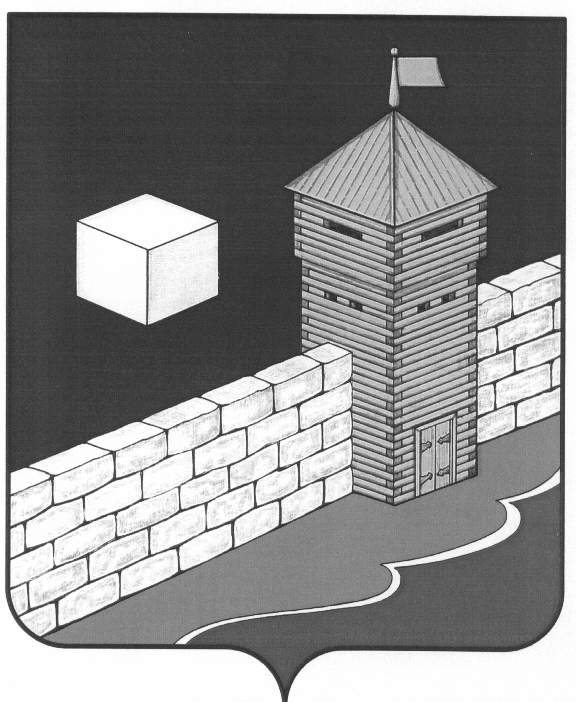                               СОВЕТ ДЕПУТАТОВБЕКТЫШСКОГО СЕЛЬСКОГО ПОСЕЛЕНИЯ                                               четвертого созыва
Об утверждении Положения о назначении и выплате пенсии за выслугу лет муниципальным служащим Бектышского сельского поселенияВ соответствии с федеральными законами от 06.10.2003 г. № 131-ФЗ «Об общих принципах организации местного самоуправления в Российской Федерации», от 02.03.2007 г. № 25-ФЗ «О муниципальной службе в Российской Федерации», законом Челябинской области от 30.05.2007 г. № 144-30 «О регулировании муниципальной службы в Челябинской области», Уставом Бектышского сельского поселения,СОВЕТ ДЕПУТАТОВ БЕКТЫШСКОГО СЕЛЬСКОГО ПОСЕЛЕНИЯРЕШАЕТ:Утвердить Положение о назначении и выплате пенсии за выслугу лет муниципальным служащим Бектышского сельского поселения (приложение).Установить, что лицам, замещавшим должности муниципальной службы Еткульского муниципального района, которым установлена пенсия за выслугу лет, назначается пенсия за выслугу лет в размере и на условиях, определенных настоящим решением, без подачи ими заявлений о назначении этой пенсии и представления документов, подтверждающих право на указанную пенсию.3.   Настоящее решение вступает в силу с 01.09.2010 г.4.  Признать утратившим силу решение Совета депутатов Бектышского сельского поселения от 31.01.2007 г. № 07 «Об утверждении Положения об условиях, порядке назначения и выплаты муниципальным служащим  Бектышского сельского поселения за выслугу лет»5. Контроль исполнения настоящего решения возложить на постоянную комиссию по мандатам, законодательству и местному самоуправлению (председатель                    Казанцева Н.Т.)Глава Бектышскогосельского поселения:                                                                                                      А.Ф.Березина                                                                                                                           Утверждено решением Совета депутатов           Бектышского сельского поселения от 18.08.2010 г. №04  Положениео назначении и выплате пенсии за выслугу лет муниципальным служащимБектышского сельского поселения      I. Общие положенияНастоящее Положение о назначении и выплате пенсии за выслугу лет муниципальным служащим Бектышского сельского поселения Еткульского муниципального района разработано в соответствии с федеральными законами от 6 октября 2003 года № 131-ФЭ «Об общих принципах организации местного самоуправления в Российской Федерации», от 2 марта 2007 года № 25-ФЗ «О муниципальной службе в Российской Федерации», законом Челябинской области от 30 мая 2007 года № 144-30 «О регулировании муниципальной службы в Челябинской области», постановлением Губернатора Челябинской области от 24 марта 2010 года № 100 «О пенсионном обеспечении лиц, замещавших государственные должности Челябинской области, должности государственной гражданской службы Челябинской области и должность высшего должностного лица Челябинской области, и признании утратившими силу постановлений Губернатора Челябинской области», Уставом Бектышского сельского поселения определяет порядок и условия назначения, перерасчета размера, выплаты (приостановления, возобновления, прекращения) пенсии за выслугу лет муниципальным служащим Бектышского сельского поселения (далее - пенсия за выслугу лет).На муниципального служащего в области пенсионного обеспечения в полном объеме распространяются права государственного гражданского служащего в Российской Федерации, устанавливаемые федеральными законами и законами Челябинской области.      Определение размера пенсии за выслугу лет осуществляется в соответствии с соотношением должностей муниципальной службы и должностей государственной гражданской службы, предусмотренных законом Челябинской области «О регулировании муниципальной службы в Челябинской области.Право	на получение пенсии за выслугу лет при увольнении с муниципальной службы по основаниям, предусмотренным настоящим Положением, предоставляется лицам, замещавшим должности муниципальной службы, имеющим стаж муниципальной службы не менее 15 лет, замещавшим на 01.01.2002 года (дата вступления в силу Закона Челябинской области «О введении в действие ст. 15 и 18 и внесении изменения в ст. 18 Закона Челябинской области «О муниципальной службе в Челябинской области») и позднее, на постоянной основе должности муниципальной службы Бектышского сельского поселения, включенные в реестр должностей муниципальной службы, утвержденный Законом Челябинской области, и установленные муниципальным правовым актом.Пенсия	за выслугу лет устанавливается к трудовой пенсии по старости (инвалидности), назначенной в соответствии с Федеральным законом от 17 декабря 2001 года № 173-Ф3 «О трудовых пенсиях в российской Федерации», а также досрочно оформленной в соответствии с Законом Российской Федерации от 19 апреля 1991 года № 1032-1 «О занятости населения в Российской Федерации».Пенсия за выслугу лет не устанавливается лицам, которым в соответствии с законодательством Российской Федерации или Челябинской области назначены пенсия за выслугу лет по другим основаниям, ежемесячное пожизненное содержание или установлено иное ежемесячное материальное обеспечение, за исключением денежных выплат в связи с награждением государственными наградами Российской Федерации и наградами Челябинской области, а также лицам, имеющим стаж муниципальной службы менее 15 лет; уволенным с муниципальной службы по основаниям, не указанным в пункте 7 настоящего Положения, не представившим документы согласно пункту 14 настоящего Положения.Пенсия	за выслугу лет не выплачивается в период прохождения муниципальной службы, при замещении муниципальной должности, замещаемой на постоянной основе, должности муниципальной службы. При последующем освобождении от указанных должностей выплата пенсии за выслугу лет возобновляется со дня, следующего за днем увольнения лица, обратившегося с заявлением о ее возобновлении.II. Условия назначения пенсии за выслугу лет7. Лица, замещавшие должности муниципальной службы Бектышского сельского поселения (далее именуются - муниципальные служащие) при наличии стажа муниципальной службы не менее 15 лет и замещении должности муниципальной службы не менее 12 полных месяцев имеют право на пенсию за выслугу лет при увольнении с муниципальной службы по следующим основаниям:соглашение сторон;истечение срока действия срочного трудового договора;расторжение трудового договора по инициативе муниципального служащего;отказ муниципального служащего от предложенной для замещения иной должности муниципальной службы либо от профессиональной переподготовки или повышения квалификации в связи с сокращением должности муниципальной службы, а также при непредставлении ему в этих случаях иной должности муниципальной службы;отказ муниципального служащего от предложенной для замещения иной должности муниципальной службы в связи с изменением существенных условий трудового договора;отказ муниципального служащего от перевода на иную должность муниципальной службы по состоянию здоровья в соответствии с медицинским заключением либо отсутствие такой должности в том же органе местного самоуправления;отказ муниципального служащего от перевода в другую местность вместе с органом местного самоуправления;расторжение трудового договора по инициативе представителя нанимателя в случае несоответствия муниципального служащего замещаемой должности муниципальной службы по состоянию здоровья в соответствии с медицинским заключением,расторжение трудового договора по инициативе представителя нанимателя в случае несоответствия муниципального служащего замещаемой должности муниципальной службы вследствие недостаточной квалификации, подтвержденной результатами аттестации;в связи с восстановлением на службе муниципального служащего, ранее замещавшего эту должность муниципальной службы, по решению суда;в связи с избранием или назначением муниципального служащего на государственную должность Российской Федерации, государственную должность субъекта Российской Федерации или муниципальную должность либо избранием муниципального служащего на оплачиваемую выборную должность в органе профессионального союза;в связи с наступлением чрезвычайных обстоятельств, препятствующих продолжению отношений, связанных с муниципальной службой (военных действий, катастрофы, стихийного бедствия, крупной аварии, эпидемии и других чрезвычайных обстоятельств), если данное обстоятельство признано чрезвычайным решением Президента Российской Федерации или органа государственной власти Челябинской области;признанием	муниципального служащего полностью нетрудоспособным в соответствии с медицинским заключением;признанием муниципального служащего недееспособным или ограниченно дееспособным решением суда, вступившим в законную силу;достижением	муниципальным служащим предельного возраста пребывания на муниципальной службе.     Муниципальные служащие, уволенные с муниципальной службы по основаниям, предусмотренным подпунктами 1-3,5,9,15 настоящего пункта, имеют право на пенсию за выслугу лет, если на момент освобождения от должности они имели право на трудовую пенсию по старости (инвалидности) и непосредственно перед увольнением замещали должности муниципальной службы не менее 12 полных месяцев.     Муниципальные служащие, уволенные с муниципальной службы по основаниям, предусмотренным подпунктами 4,6-8,10-14 настоящего пункта, имеют право на пенсию за выслугу лет, если непосредственно перед увольнением они замещали должности муниципальной службы не менее одного полного месяца, при этом суммарная продолжительность замещения таких должностей составляет не менее 12 полных месяцев.III. Правила исчисления стажа муниципальной службыПри исчислении стажа муниципальной службы, дающего право на пенсию за выслугу лет, учитываются периоды службы (работы) в должностях в соответствии с законодательством Российской Федерации и Челябинской области.Периоды службы (работы) в должностях, учитываемых при исчислении стажа муниципальной службы, суммируются.Стаж муниципальной службы, дающий право на пенсию за выслугу лет, определяется комиссией по установлению стажа муниципальной службы, утвержденной соответственно Бектышского сельского поселения или Советом депутатов Бектышского сельского поселения.IV. Размеры пенсии за выслугу летМуниципальным служащим устанавливается пенсия за выслугу лет в форме ежемесячной выплаты исходя из должностного оклада на дату увольнения с муниципальной службы либо на день достижения возраста, дающего право на пенсию по старости по их заявлению, в следующих размерах:при наличии стажа муниципальной службы от 15 до 20 лет включительно - в размере 65 процентов должностного оклада по соответствующей должности муниципальной службы;при наличии стажа муниципальной службы от 20 до 25 лет включительно - в размере 100 процентов должностного оклада по соответствующей должности муниципальной службы;при наличии стажа муниципальной службы свыше 25 лет - 135 процентов должностного оклада по соответствующей должности муниципальной службы.        12. Размер пенсии увеличивается на районный коэффициент. При выезде граждан за территорию Челябинской области на постоянное место жительства, где не установлен районный коэффициент, размер пенсии за выслугу лет определяется без учета районного коэффициента.        13.Лицам, замещавшим различные должности муниципальной службы, пенсия начисляется исходя из оклада месячного содержания по последней замещавшейся должности.V. Перечень документов, необходимых для установления пенсии за выслугулет        14. Для назначения пенсии за выслугу лет необходимы следующие документы:1) заявление об установлении пенсии за выслугу лет согласно приложению 2 к настоящему Положению;2) паспорт;3) справку о размере должностного оклада согласно приложению 3 настоящего Положения;4) справку о периодах службы (работы) в должностях, учитываемых при исчислении стажа муниципальной службы, согласно приложению 4 к настоящему Положению;5) копию постановления, распоряжения (приказа) об увольнении с муниципальной должности муниципальной службы;6) копию трудовой книжки;7) справка органа Пенсионного фонда Российской Федерации о назначенной трудовой пенсии по старости (инвалидности)VI. Перечень установления, перерасчета, приостановления и прекращения выплаты пенсии за выслугу лет15. Решение об установлении пенсии за выслугу лет оформляется соответственно распоряжением администрации Бектышского сельского поселения Еткульского муниципального района и решением Совета депутатов Бектышского сельского поселения16. Заявление об установлении пенсии за выслугу лет и документы, указанные в разделе V настоящего Положения, представляются соответственно в администрацию Бектышского сельского поселения, регистрируются в день подачи заявления (получения по почте) в отдельной книге. В месячный срок со дня получения всех необходимых документов осуществляется их проверка, определяется размер пенсии за выслугу лет и вносится проект распоряжения соответственно главе Бектышского сельского поселения17. Организация выплаты пенсии за выслугу лет осуществляется соответственно бухгалтерией администрации Бектышского сельского поселения и бухгалтером , осуществляющего бухгалтерский учет на основании соответственно распоряжения администрации Бектышского сельского поселения .Пенсия	за выслугу лет назначается с 1-го числа месяца, в котором заявитель обратился за ней, но не ранее чем со дня возникновения права на нее и выплачивается путем перечисления денежных средств на лицевой счет заявителя, открытый в кредитной организации, указанной в заявлении. Пенсия за выслугу лет может выплачиваться через отделения почтовой связи путем доставки по месту жительства заявителя.Перерасчет	пенсии за выслугу лет производится в следующих случаях:1) увеличения стажа муниципальной службы на год или более.Перерасчет размера пенсии за выслугу лет производится с момента подачи заявления о возобновлении ее выплаты после увольнения с муниципальной службы с учетом всего стажа муниципальной службы, имеющегося на дату перерасчета;2) централизованного увеличения должностного оклада муниципальных служащих Бектышского сельского поселенияЛицам, замещающим должности муниципальной службы после назначения им пенсии за выслугу лет, в связи с чем ее выплата приостанавливалась, пенсия за выслугу лет по их заявлению может быть установлена с учетом вновь замещаемой должности муниципальной службы в соответствии с требованиями, установленными настоящим Положением, исходя из их должностного оклада по последней замещавшейся должности муниципальной службы. Документы, необходимые для перерасчета пенсии за выслугу лет, представляются заявителем соответственно в администрацию Бектышского сельского поселения Еткульского муниципального района и Совет депутатов Бектышского сельского поселения.Решение	о перерасчете пенсии за выслугу лет оформляется соответственно распоряжением администрации Бектышского сельского поселения Еткульского муниципального района и Советом депутатов Бектышского сельского поселения Еткульского муниципального района.Уведомление	о размере назначенной пенсии за выслугу лет или ее перерасчете направляется заявителю администрацией Бектышского сельского поселения Еткульского муниципального района и Советом депутатов Бектышского сельского поселения Еткульского муниципального района в пятидневный срок со дня принятия решения.Выплата пенсии за выслугу лет приостанавливается в случаях, установленных пунктом 6 настоящего Положения.Выплата пенсии за выслугу лет прекращается в случае:выезда на постоянное место жительства за пределы Российской Федерации;смерти получателя;истечение срока признания получателя пенсии за выслугу лет инвалидом;переход на пенсию иного вида, отличного от вида пенсии, к которой была установлена пенсия за выслугу лет;назначение пожизненного содержания, иного ежемесячного денежного обеспечения.Прекращение или приостановление выплаты пенсии за выслугу лет осуществляется со дня возникновения обстоятельств, указанных в пунктах 23, 24 настоящего Положения.           Получатель пенсии за выслугу лет обязан в письменной форме сообщить органу, производящему ее выплату, о поступлении на государственную или муниципальную службу в течение 5 дней со дня назначения на государственную или муниципальную должность муниципальной службы, а также о выезде на постоянное место жительства за пределы Российской Федерации.Споры, возникающие по вопросам назначения, перерасчета, приостановления и прекращения выплаты пенсии за выслугу лет, рассматриваются специальной комиссией, создаваемой руководителем органа местного самоуправления, либо в судебном порядке.                                                                                                  Приложение 1                                 к Положению о назначении и выплате пенсии за выслугу лет муниципальным служащимРуководителю органа местного самоуправления____________________________________________                                                                                    (инициалы и фамилия главы органа местного самоуправления или председателя Совета депутатов)____________________________________________(фамилия, имя, отчество заявителя)____________________________________________(место работы, должность заявителя)                                                                         адрес места жительства___________________________________________________________________телефон_____________________________________ЗаявлениеВ соответствии с Законом Челябинской области "О регулировании муниципальной службы в Челябинской области" прошу назначить мне пенсию за выслугу лет (возобновить мне выплату пенсии за выслугу лет), назначенную в соответствии с законодательством Российской Федерации (нужное подчеркнуть)пенсию ______________________________________________________________________________(вид пенсии)получаю в _________________________________________________________________________	(наименование органа социальной защиты)При замещении должности муниципальной службы, должности государственной службы обязуюсь в пятидневный срок сообщить об этом в соответствующий орган местного самоуправления«___» _____________г.			                    _______________________________(дата)	(подпись заявителя)Заявление зарегистрировано:	г.                                                           _____________________________________________           (подпись, инициалы и фамилия лица,                    уполномоченного регистрировать заявление)                                                                         Приложение 2 к Положению о назначении и выплате пенсии за выслугу лет муниципальным служащимСправка о размере должностного оклада муниципального служащего
Размер должностного оклада__________________________________________________________________________________(фамилия, имя, отчество)Замещавшего муниципальную должность муниципальной службыРуководитель органаместного самоуправления _____________                              ______________________________                                               (подпись)                                                            (Ф.И.О.)Руководитель отделабухгалтерского учетаи отчетности органаместного самоуправления_____________                               _______________________________                                                (подпись)                                                            (Ф.И.О.)М.П.Дата выдачи_____________________г.                                                                         Приложение 3 к Положению о назначении и выплате пенсии за выслугу лет муниципальным служащимСправкаО периодах службы (работы) в должностях, учитываемых при исчислении стажа муниципальной службы_________________________________________________________________________________(фамилия, имя, отчество)замещавшего должность муниципальной службы____________________________________________________________________________________________________________________________________________________________________________________________________________(наименование должности)дающего право на пенсию за выслугу лет.Р Е Ш Е Н И Еот 18.08.2010 г.                                                                                                                № 04Размер должностного окладаЗа месяцВ месяц (рублей, копеек)В месяц (рублей, копеек)Размер должностного оклада(рублей, копеек)В месяц (рублей, копеек)В месяц (рублей, копеек)Должностной оклад